Life Science Journal of Pakistan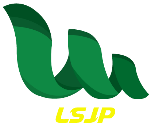 www.lifesciencejournal.pkAUTHOR'S CERTIFICATE(All authors must sign. Please specify one author for correspondence)Dear Sir/Madam, I/We agree to its peer review (blind or double blind).Editorial changes may be made as necessary in editor’s discretion. I/We certify that it is a new manuscript. Subject matter of this paper has not been published, wholly or in part, nor has it been and neither will be submitted for publication elsewhere while it is under consideration of LSJP. I/We hereby transfer the ownership and copyright of this article to LSJP. I/We shall abide by the policy and regulations of LSJP. I/We shall intimate change of address promptly.I/We declare that all the authors have made a substantial, (direct, intellectual) contribution to the conception, design, analysis and/or interpretation of data.I/We declare that I/We have no conflict of interest. (If there is any conflict of interest, please mention in the manuscript)I/ We declare that similarity index for this manuscript is less than 13% (original article) and 8% (review article)Note: Once this certificate is submitted, no change in authorship will be accepted									P.T. OCERTIFICATE1.	I understand that the Reviewers are not paid for reviewing my article and they are doing this service as an honorary duty, more over the reviewers will complete the review of the article by taking out time out of their busy schedules. It is also known to me that there are other articles that have been already accepted and are in line for publication. 3.	I shall continue to keep a track of my article to find out if there are any problems in my article or otherwise with regards to reviewing / publications / statistics that need by attention.5.	I shall keep the LSJP staff informed and updated whenever my email/postal address/unit/departmental address or mobile numbers are changed (ref no. of the article sending at lifesciencejournals@gmail.com)   6.	If I do not intend to publish in LSJP. I shall immediately inform the Editorial Board members of my intention through phone call/e-mail or post a letter to LSJP , documenting that I do not intend to publish my article in LSJP. Corresponding Author’s Name: __________________________ Designation_________________________________________Institute/University/ Deprtemnt______________________________________________________________________________Mobile No._______________________ Telephone No._____________________ E-mail________________________________  Address for Correspondence:__________________________________________________________________________________________________________________Signature______________________________________Author’s ChecklistTo be filled and submitted by the Corresponding Author at the time of article submissionAll authors are necessary to provide at least 3 reviewers at the time of submission of article.Name of ReviewersSignatures by the Corresponding Author: -_________________________________________S/NoAuthor Name, DesignationQualification Department / InstitutionEmail IDSignature 1st2nd3rd4th5th6th7th 8th SerNomenclatureYES/No1.Abstract Word Count mentioned (Count_______________)Abstract Word Count mentioned (Count_______________)2.Article Word Count Mentioned (Count_______________) ExcludingArticle Word Count Mentioned (Count_______________) Excludingreferences3.Submission of the article to any other journal Yes OR NoSubmission of the article to any other journal Yes OR No4.Short running title mentioned5.Institution Review Board / Ethical Review Committee Certificate attachedInstitution Review Board / Ethical Review Committee Certificate attached[setting(s) (where study has been conducted] (IF APPLICABLE)[setting(s) (where study has been conducted] (IF APPLICABLE)7.Conflict of interest must be mentioned in the articleConflict of interest must be mentioned in the article8.Acknowledgement (if any) mentioned in the articleAcknowledgement (if any) mentioned in the article9.Disclosure ( if any) mentioned Presentation of the article in any conference,Disclosure ( if any) mentioned Presentation of the article in any conference,seminar, symposium before submission to LSJPseminar, symposium before submission to LSJP10.Funding source (must be mentioned) IF APPLICABLEFunding source (must be mentioned) IF APPLICABLE11.Abstract according to author’s guidelinesAbstract according to author’s guidelines12.Manuscript structured according to the guidelinesManuscript structured according to the guidelines13.Total no of figures and tables_______Total no of figures and tables_______15.References in Vancouver style(References mentioned as 1,2,3 and so on as they appear in the text and as(References mentioned as 1,2,3 and so on as they appear in the text and assuperscript not by full names of authors. At the end of  the manuscript thesuperscript not by full names of authors. At the end of  the manuscript thereferences  should  also  be  numbered  accordingly.DOI  number  of  thosereferences  should  also  be  numbered  accordingly.DOI  number  of  thosereferences where it is available)references where it is available)S/NoReviewer NameQualification / Designation Department / Institution AddressEmail IDPhone No. (optional)1st2nd3rd4th5th6th7th8th